INDICAÇÃO Nº 2219/2017Assunto: Solicita a execução de poda de árvores na Rua Humberto Hércules, Jardim Novo Horizonte, conforme especifica.Senhor Presidente:INDICO ao Sr. Prefeito Municipal, nos termos do Regimento Interno desta Casa de Leis, que se digne Sua Excelência determinar ao setor competente da Administração, para execução URGENTE de poda de árvore na Rua Humberto Hércules, Jardim Novo Horizonte na altura do número 65, cujos galhos e tronco da árvore representam perigo.Tal medida é de extrema necessidade, e visa atender o pedido de moradores que preocupados com a situação pedem providências urgente.SALA DAS SESSÕES, 26 de setembro de 2017.HIROSHI BANDO    Vereador – Vice Presidente – PP(Segue imagem em anexo)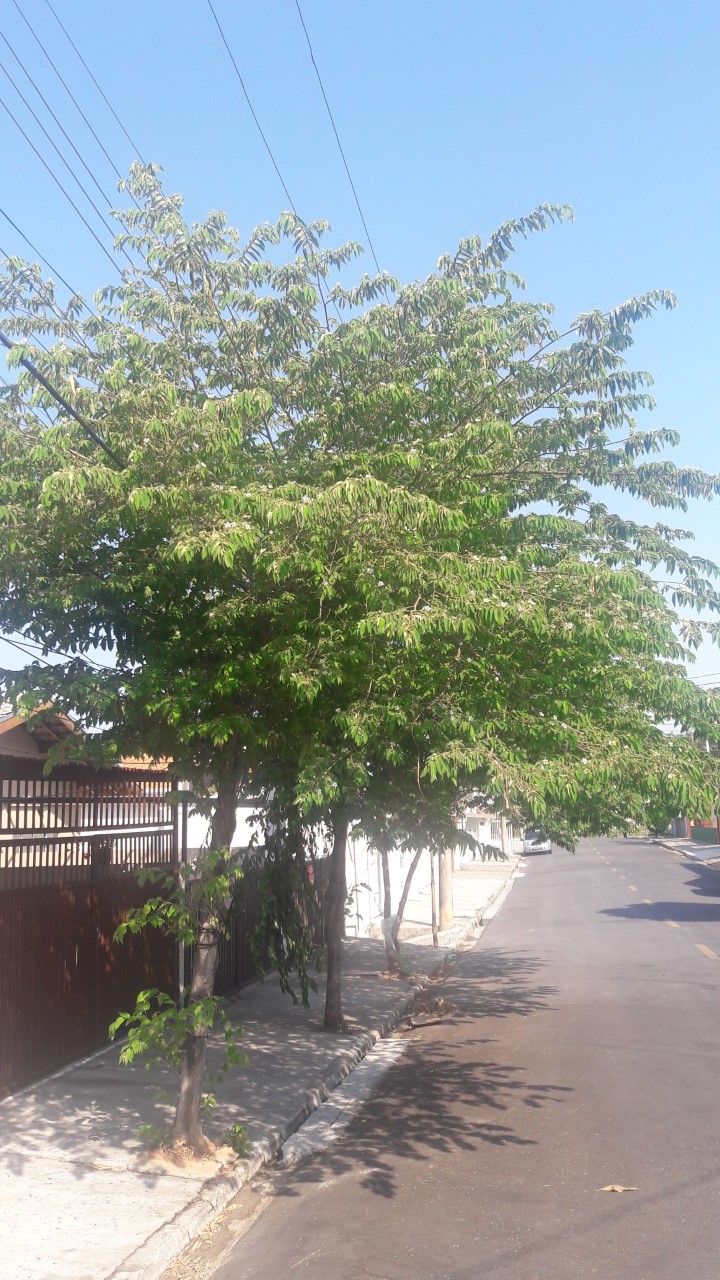 